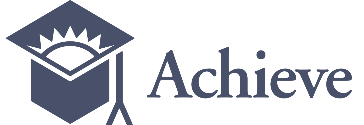 A Quick Overview         of Performance Expectations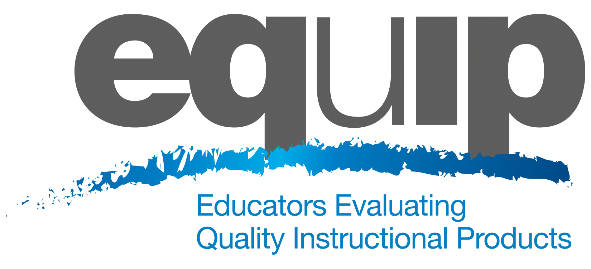 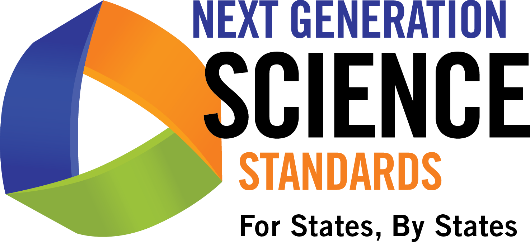 Module 2: A Quick Overview of Performance ExpectationsThis module provides a brief background on the performance expectations of the NGSS but should not be considered a thorough review of the NGSS. Participants should have an understanding of the Framework for K–12 Science Education and the NGSS before engaging in this professional learning. While this module does provide a brief background, ideally participants will not need to spend much time on it since they should already have an understanding of the Framework and the NGSS. If Module 2 is skipped or given to participants prior to the meeting, it may still be appropriate to emphasize some of the ideas in this module, such as the talking points identified with exclamation marks, throughout the professional learning.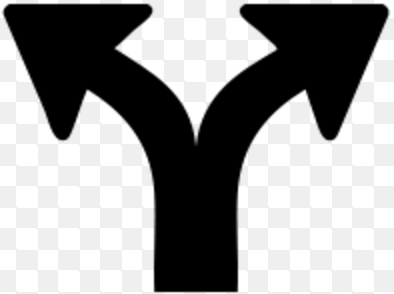 Materials NeededModule 2 PowerPoint slides or slides 70–78 of the full PowerPointHandout 3: Module 2, “Format of Performance Expectations” (1 page, preferably color copies)Handout 4: Module 2, “How to Read the NGSS” (5 pages, preferably color copies)Introduction to Module 2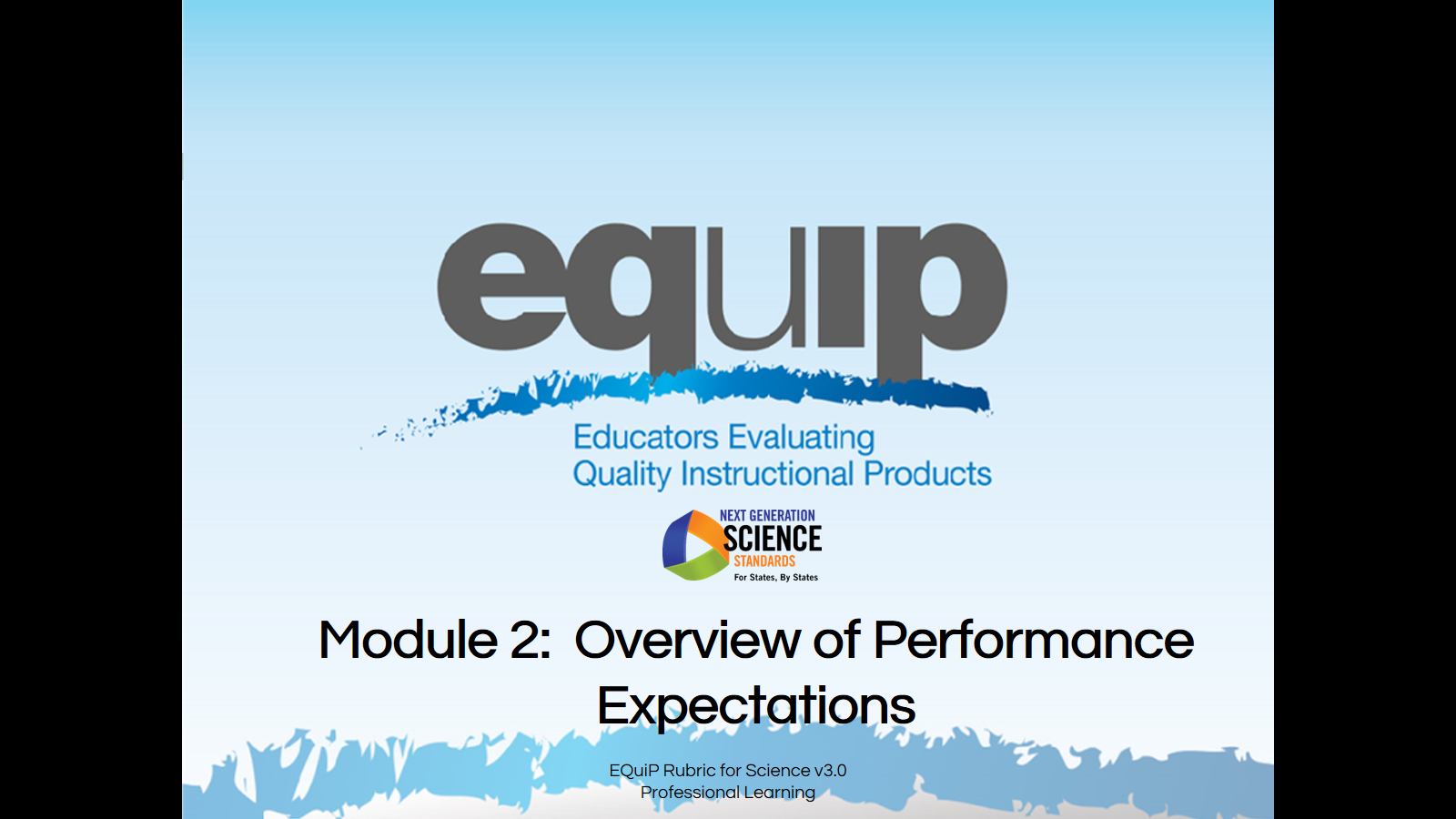 Slide 70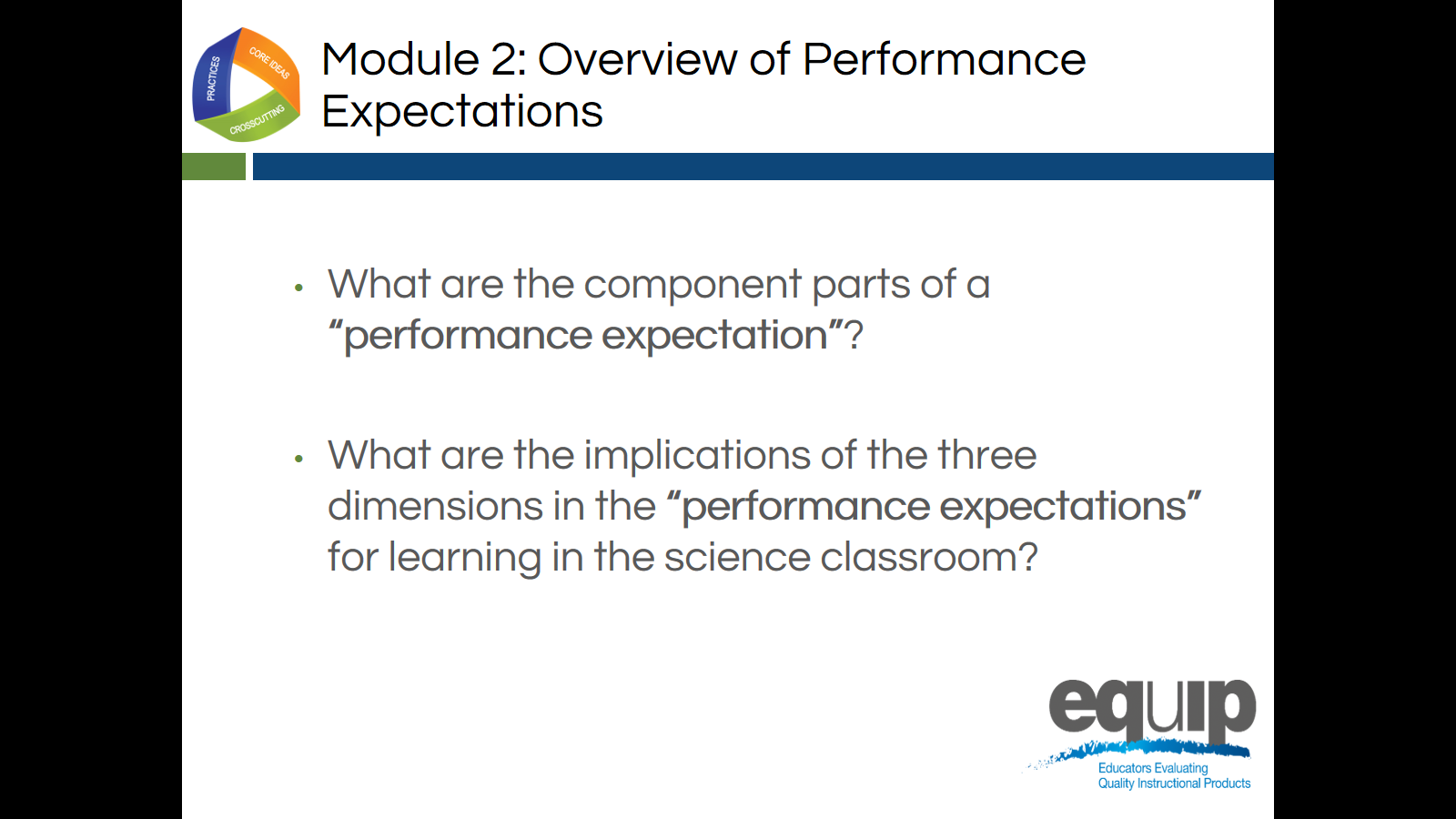 Slide 71Talking PointsBy the conclusion of this module, all participants should be able to respond confidently to the following questions:What are the component parts of a performance expectation? What are the implications of the three dimensions in the performance expectations for learning in the science classroom?Having a thorough conceptual understanding of performance expectations and their implications for teaching and learning NGSS is exceedingly important when using the EQuIP Rubric to examine and evaluate NGSS learning materials and resources.Defining and Explaining Performance Expectations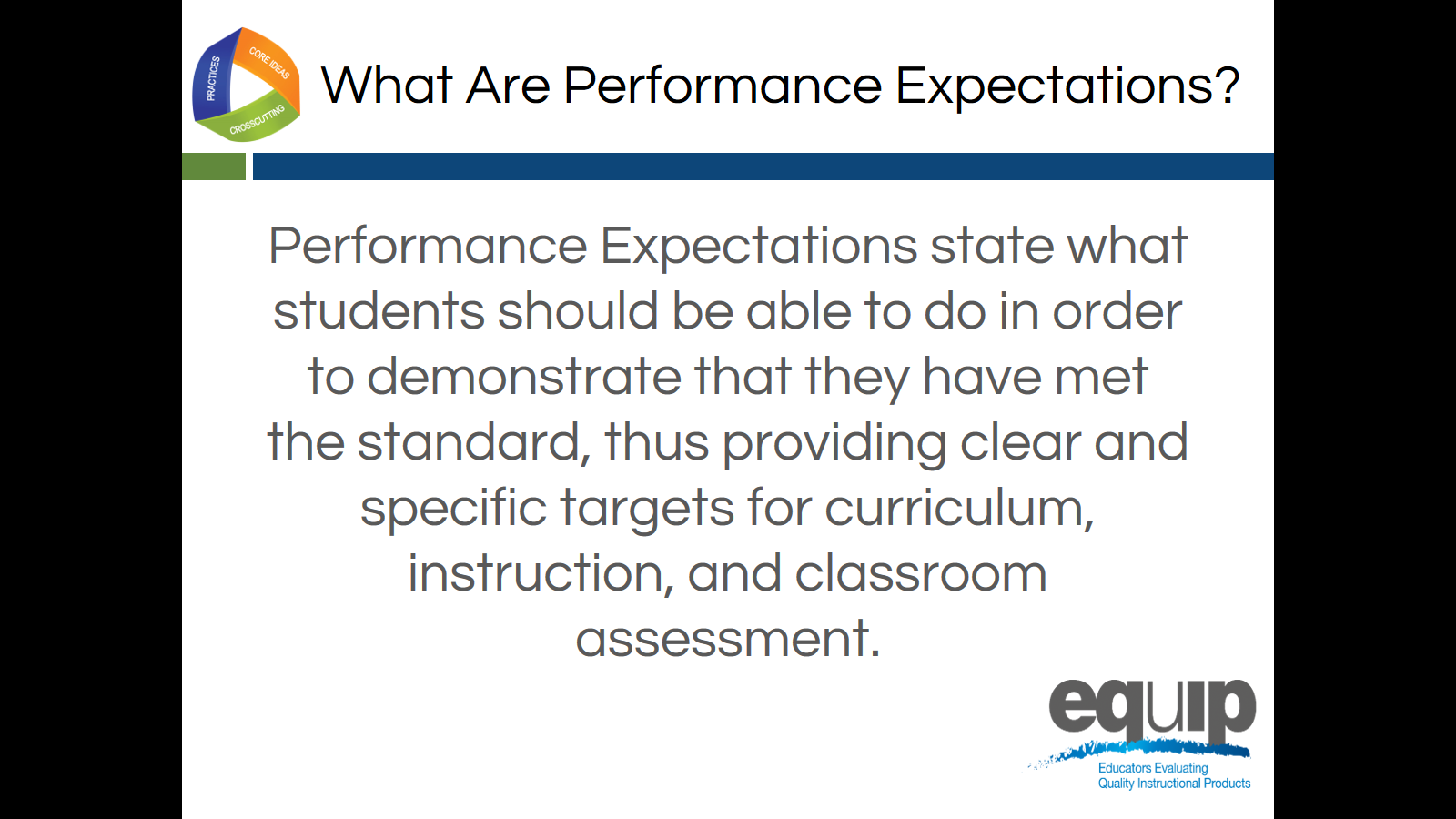 Slide 72Talking PointsEssentially, a performance expectation states what students should be able to do in order to demonstrate understanding of the three dimensions.Performance expectations, however, go beyond the knowledge, skills, and understandings generally seen in previous standards documents.NGSS performance expectations require students to demonstrate conceptual understanding by applying the knowledge and understanding inherent in a standard.In addition, performance expectations require students to transfer knowledge and understanding to new or somewhat different situations.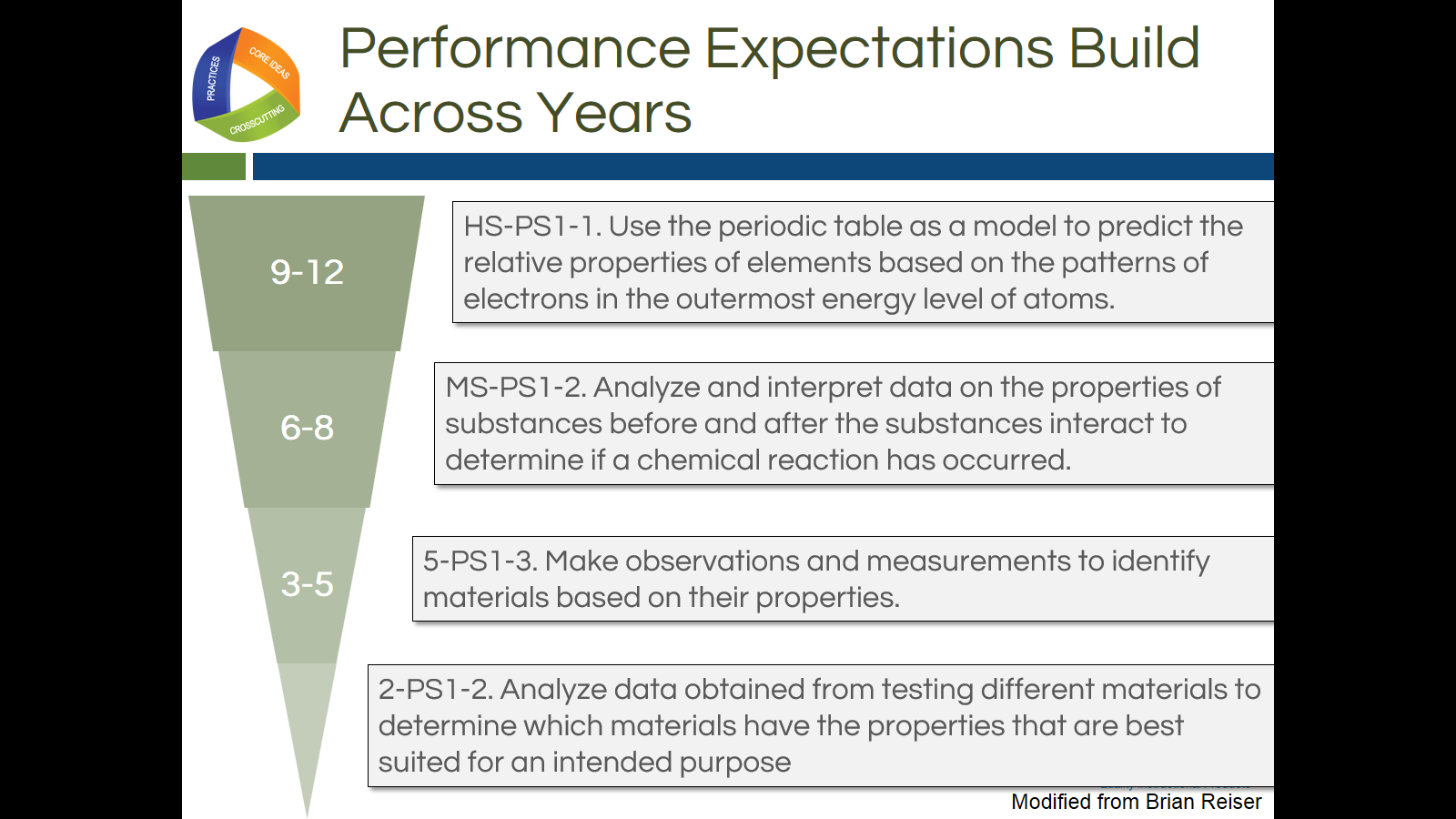 Slide 73Talking PointsPerformance expectations are not learning tasks or instructional strategies. They are statements of what students should be able to do after instruction.Multiple lessons and/or multiple units of instruction experienced over time may be required for students to acquire the conceptual understanding needed to demonstrate mastery of standards via the performance expectations.In addition, as represented in this slide, student learning and the performance expectations that demonstrate this learning will build as students move through the grades.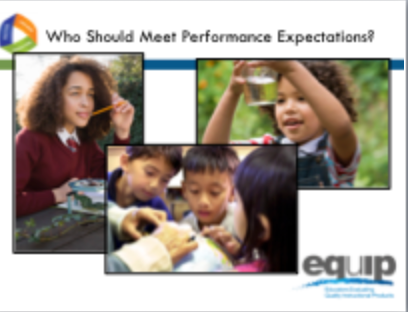 Slide 74Talking PointsThe Framework takes the position that a scientifically literate person understands and is able to apply all of the core ideas in each of the major science disciplines in the Framework, so all students should be held accountable for demonstrating their achievement of all performance expectations.This is especially important in high school where traditionally students may have taken courses in some but not all science disciplines.Consequently, the disciplinary core ideas included in the performance expectations are limited to only those core ideas listed in the Framework.Performance expectations allow for an emphasis on coherence within lessons and units and across the years and grade levels—it’s all about learning progressions. When students demonstrate achievement via performance expectations, we can no longer say, “Students didn’t get it last year, so they can’t possibly get it this year.”Overall, it’s about what the students are doing and not what the teachers have done. The performance expectations should not, however, limit the curriculum. Students interested in pursuing science further via more advanced coursework or through additional concepts of interest and relevance to the student or the community should have the opportunity to do so.How to Read a Performance Expectation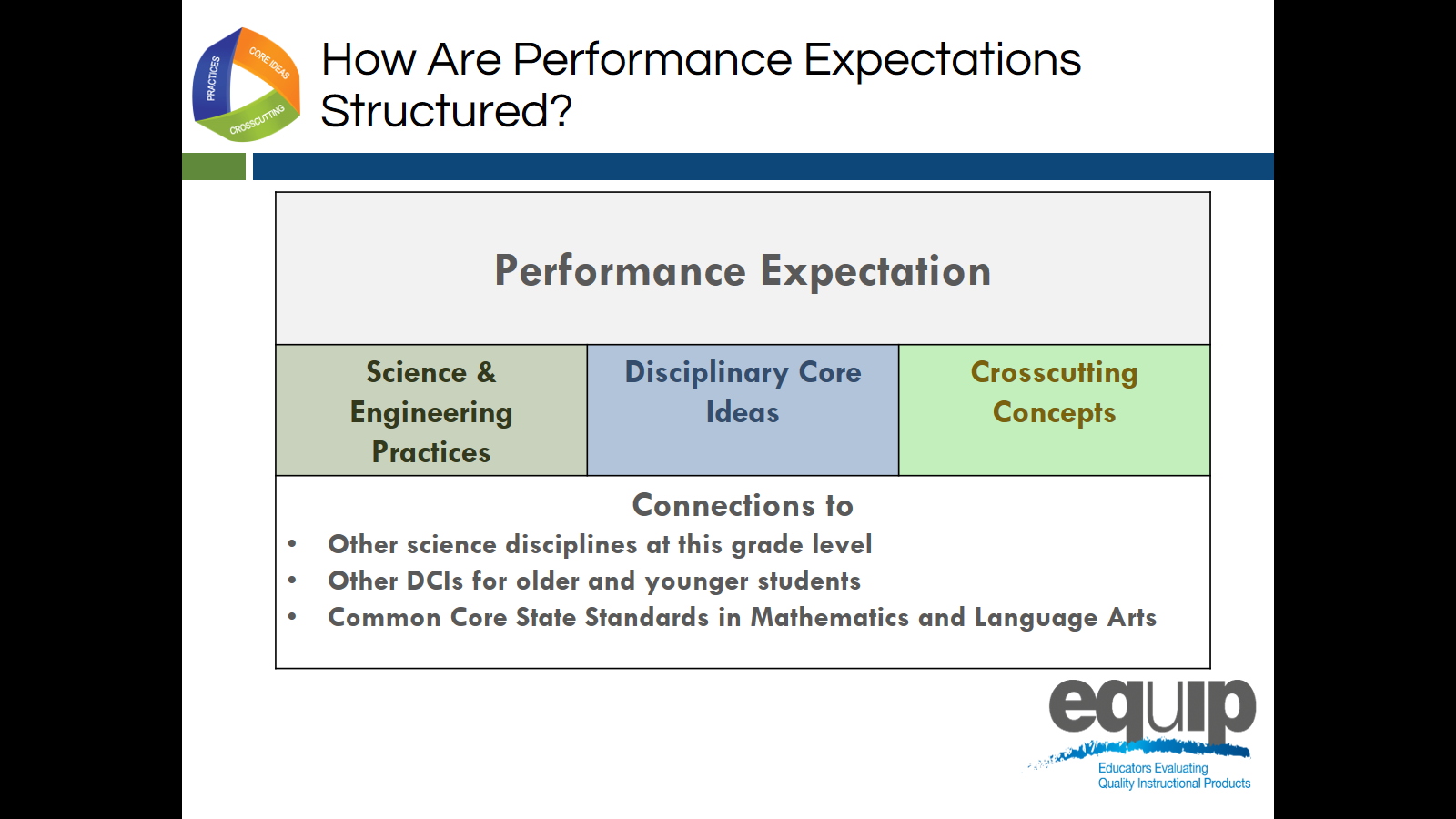 Slide 75Talking PointsWe’re going to look now at the foundation boxes of the performance expectation. Although the foundation boxes are not the assessed piece of the performance expectation, they are necessary for students to perform the assessable the three-dimensional performance expectation.Irrespective of grade level or discipline of science, every performance expectation has the following three parts:The statement of the actual performance expected;The foundations for this performance or, in other words, the practices, disciplinary core ideas, and crosscutting concepts that constitute this performance (again, it’s important to note that students are not assessed on the foundation boxes or on a single dimension individually); andThe connections to other science disciplines, to other grades or grade bands, and to CCSS in ELA/literacy and mathematics, which contribute to coherence and will be addressed in a later module. 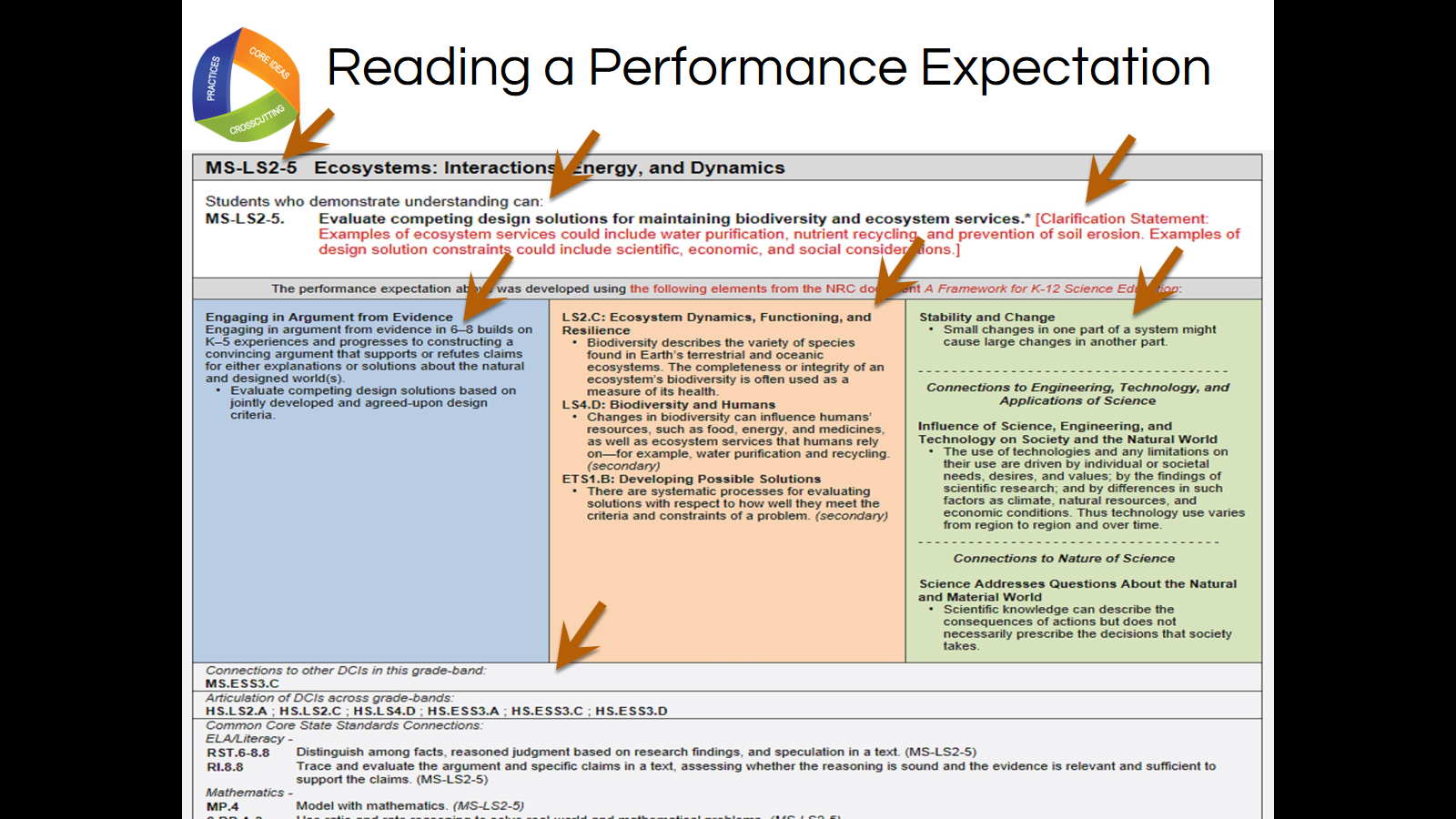 Slide 76Facilitator NotesIn order to complete specific learning tasks, participants will need Handout 3, Module 2, “Format of Performance Expectations,” which is displayed on this slide.Talking PointsNow take a look at an actual performance expectation.Performance expectations may be viewed either by topic or by core idea. The specific example on this slide is grouped by core idea.As noted in the top row [Note to facilitator: click for animation.], this performance expectation is MS-LS2-5—Middle School, Life Science Core Idea 2 (Ecosystems: Interactions, Energy and Dynamics), Performance Expectation 5. This notation is the same regardless of whether the performance expectations are viewed by topic or core idea.The actual performance expectation appears in the second row following “Students who demonstrate understanding can...” [Note to facilitator: click for animation.]The performance expectation is sometimes followed by a clarification statement or assessment boundary, which appear in red. [Note to facilitator: click for animation.] Here, the clarification statement elaborates on what is meant by properties that could be predicted from patterns, and the assessment boundary provides specific information regarding what this performance expectation does not include for large-scale assessment. It should be noted that while assessment boundaries do limit large-scale assessment, they do not necessarily limit instruction. While the performance expectations can stand alone, a more coherent and complete view of the standards can be seen when the performance expectations are viewed in tandem with the contents of the foundation boxes that lie just below the performance expectations. These blue, orange, and green foundation boxes delineate the three dimensions. That is, the practices [Note to facilitator: click for animation.], disciplinary core ideas [Note to facilitator: click for animation.] and crosscutting concepts [Note to facilitator: click for animation.] derived from the Framework that were used to construct this set of performance expectations. Finally, [Note to facilitator: click for animation.] connections are made to other disciplinary core ideas within this grade band, across grade bands, and to the CCSS in ELA and mathematics.Now, individually circle the words or phrases in the performance expectation that directly relate to the specific practice(s), core idea(s), and crosscutting concept(s) listed in the blue, orange, and green boxes. Next, draw arrows to connect your circled words and phrases directly to the specific practice, core idea and crosscutting concept in the colored boxes. When finished, share and compare at your table. What general statement about performance expectations can you make as a result of the connections you just made? [Note to facilitator: Allow approximately five minutes for this task, and then have one or two tables to share. Elicit responses that show how the performance expectation is three-dimensional.]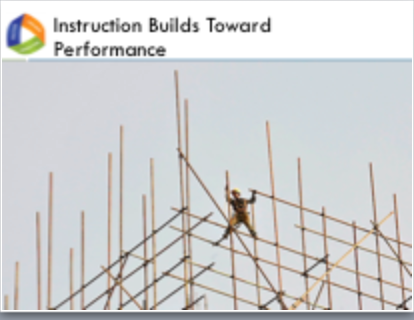 Slide 77Talking PointsRemember, instruction, over time, builds the structures—the practices, disciplinary core ideas and crosscutting concepts which students need to meet the performance expectations.It also is important to note that while the practices, disciplinary core ideas, and crosscutting concepts specified in the performance expectations describe how students are asked to demonstrate understanding at the end of instruction, this does not limit what practices can or should be used in instruction. For example, if a performance expectation calls for students to construct an explanation, this merely indicates the assessment expectation for students. In the classroom, a teacher also will have students engage in additional practices, such as asking questions and analyzing data.Concluding Slide for Module 2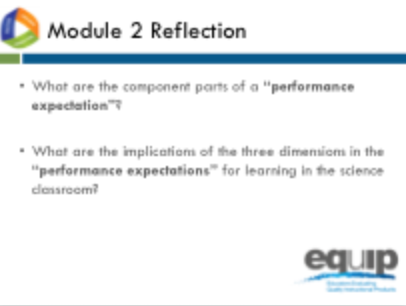 Slide 78Facilitator NotesRefer participants to Handout 4, Module 2, “How to Read the NGSS,” where they will find more information on this topicTalking PointsAt your tables, quickly think about how you would respond to the two questions for Module 2 to ensure your understanding before going on to Module 3.Identify and be prepared to ask any questions you still have about performance expectations. [Note to facilitator: Allow approximately five minutes, and then address any remaining questions.]For more information about the performance expectations, refer to the handout for Module 2, Slide 27, “How to Read the NGSS.” 